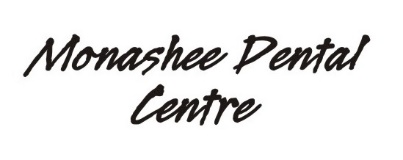 Patient________________________________________	Email Address___________________________Phone: Home_______________________Cell_________________________Work___________________Address___________________________________City___________________ Postal code___________Birthdate DD__________ MM_______YY_______ Care Card___________________________________Parents Name (if under 18) ____________________     Emerg. Contact________________________Employer ______________________________________   Recommended by______________________Would you like to be set up for automatic appointment reminders? YES    NO     TEXT or EMAIL	Dental Insurance					Additional coverageCompany Name_____________________________     Company Name________________________________Group #_____________________________________       Group #_______________________________________ID#__________________________________________       ID#____________________________________________HOW DO YOU FEEL ABOUT YOUR SMILE?Would you like your teeth whiter?          Yes    No                   Do you think your teeth are too crooked?           Yes    NoAre you concerned with stains on your teeth? Yes    No    Do you have missing teeth you want replaced? Yes   NoI would like more information on: ____________________________________________________________________________________DATE OF LAST DENTAL EXAM____________________________ANY PREVIOUS MAJOR TREATMENT?  Yes   No    WHEN? ___________NAME OF PREVIOUS DENTIST____________________________HOW OFTEN DO YOU VISIT THE DENTIST? __________________________DO YOU HAVE ANY DENTAL CONCERNS AT PRESENT? ____________________________________________________________________DO YOU HAVE OR DO YOU USE ANY OF THE FOLLOWING?(Check which apply)___Teeth sensitive to cold, hot, sweets or pressure		___Use an electric tooth brush___Bleeding gums. How long? ____________			___Food impaction area___Bad Breath							___Unpleasant Taste___Oral habits, i.e., fingernail biting, cheek biting		___Mouth breathing___Smoking/Vape/chewing tobacco				___TMJ concerns___Clenching/grinding habit				             ___Use mouthwash or fluoride rinse  ___Do you snore/difficulty breathing/sleeping		___Use a CPAP machine while sleeping___Feel tired/fatigued, or sleepy during the day		___Ever told you stop breathing while you sleepMedical HistoryPhysician’s Name: ______________________________          Phone: _________________________        Have you had a medical exam in the past year?  YES     NOAre you being treated for any condition by a physician now?  YES     NO   If yes; what: _____________Have you ever reacted adversely to any of the following? (Please circle all that apply)Aspirin		Penicillin	Iodine		Barbiturates		Fluoride		Local Anaesthetic	Codeine 	Sulfa drugs	Latex		Ibuprofen		Acetaminophen			Do you have any other allergies?  YES    NO     Please list:  _____________________________________Have you ever had or do you have any of the following conditions?  Please underline and list beside any medications, if applicable, currently prescribed for the following conditions:STD’s_____________________________________      Hepatitis A B C or Jaundice _____________________Kidney disease ___________________________     High/Low Blood pressure________________Anemia/Blood disorder___________________      Arthritis_____________________________________________Artificial Heart valve	______________________      Mitral valve prolapse________________________________Artificial Joint replacement________________     Organ transplant/medical device____________________ Asthma___________________________________     Cancer/Radiation/Chemotherapy___________________Mental/Nervous disorder___________________     Rheumatic fever____________________________________ Stroke_____________________________________	Sores on lips on mouth _____________________________Cholesterol________________________________ 	Diabetes- Type l – ll_________________________________Stomach/Intestinal problems _______________     Epilepsy/Seizers____________________________________TB/Lung disease____________________________    Cardiovascular disease____________________________     Thyroid disease (Hyper/Hypo) _______________   ADHD_____________________________________________Fainting/dizzy spells__________________________ Hard of Hearing____________________________________Other medications or conditions not listed above or further details: ____________________________________________________________________________________________________________________________________________________________________________________________________Do you bruise or bleed abnormally? _____________________________________________________YES     NOHave you ever had any injury, surgery or radiation on your face or jaws? __________________YES     NOAre you on any special diet? ____________________________________________________________YES     NOAre there any genetically linked disorders in your family? _________________________________ YES     NODo you currently have, or have had in the past, any disease, condition or problem not listed above? If yes, please specify: ____________________________________________________________________________Women only:Are you pregnant or suspect you may be? _____________________________________________ YES     NOAre you taking birth control pills? _______________________________________________________YES     NO_________________________________         ___________________________________       ________________________________	Date			 Print Name				       Patient Signature	Monashee Dental CentreDr. Paula Winsor-Lee & Dr. Remy Winklmeier (250) 547-2104 2000 Norris Ave, Lumby, BC, V0E 2G0 mdcsmile@telus.net_______________________________________________________________________________________________________________________________________Welcome to Monashee Dental!  Thank you for selecting our office for your dental care.  We are committed to providing excellent dental care with concern for your personal needs.  The following information will acquaint you with our office financial policies and allow us to provide a high quality of service to you.Our Financial Policy FULL PAYMENT is due at the time of service, unless we are billing your insurance for you, in which case any applicable co-payment or deductible is due at time of service. If payment is not received at time of service, a 10% service fee will be added. ________initialRegarding Insurance As a courtesy we will bill your benefit plan for the charges which the company has agreed to pay.  We appreciate the opportunity to help you maximize your dental benefits to which you may have access. In order to provide you the best information on your plan we will need to know the details of your benefits, and any services provided outside of our office. Pre-authorizations are known to change. If your benefit plan has not paid your account in 60 days, the balance becomes your responsibility and will become due immediately.  Please be aware that not all products or services provided are approved for payment by your benefit plan, but have been deemed to be in your best interest by your dentist. Missed Appointments For the courtesy of other patients that are waiting for appointment times, please be aware that we require 2 business days notice to change or cancel an appointment to avoid a $50.00/hour fee. If a true emergency should arise the policy will be re-evaluated on a case-by-case basis. ________initialResponsibilityIf you are over 18 years old you are legally responsible for your own account regardless of who you come with, who has a benefit plan or claims you as a tax deduction. If the patient is under 18 years of age, both parents despite divorce or other separating arrangements, or the legal guardian of the patient is responsible for payment.  A parent or legal guardian MUST accompany the minor unless prior arrangements have been made; this ensures that we can provide the essential treatment in an informed manner.  It is the authorizing parent’s responsibility to collect from the other parent if necessary.				CONSENT FOR CARE:I request the consultation services of Dr. Paula Winsor-Lee or Dr. Remy Winklmeier. I authorize the doctor to take any necessary x-rays, study models, photographs, or any other diagnostic aids deemed appropriate by the doctor to make thorough diagnosis of treatment needs.  I understand this may include consultation with my physician or other practice specialists.  I authorize and consent that the doctor choose and employ such assistance as deemed fit to provide recommended treatment. I have read the Financial Policy and understand and agree to its terms:_________________________________         ___________________________________       ________________________________	Date			 Print Name				       Patient Signature	